OTROKOVICEObjednávkaMěstský úřad odbor dopravně-správníOtrkvp24v004-.veObjednáváme u Vás:- vyhodnocení plnění Strategie BESIP města Otrokovice za rok 2023 ve struktuře dle cenové nabídky ze dne 06.03.2024.Termín plnění: 1.4. - 31.7.2024.OTISK RAZÍTKAxxx tel: xxxemail: xxxxxxDigitálně podepsal xxx Datum: 2024.03.1221:37:45 +01'00'Digitálně podepsal xxxDatum: 11.03.2024 14:00:50 +01:00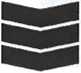 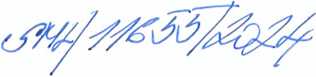 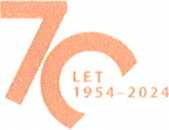 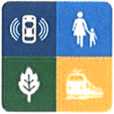 CENTRUM DOPRAVNÍHO VÝZKUMUCENOVÁ NABÍDKAVyhodnocení plnění Strategie BESIP města Otrokovice za rok 2023ZADAVATELNázev a sídloMěstský úřad Otrokovicenám. 3. května 1340765 02 OtrokoviceIČ: 00284301Kontaktní osobaxxxxxTel.: xx, xx, xx e-mail: xxCENTRUMDOPRAVNÍHO VÝZKUMUIDENTIFIKACE UCHAZEČE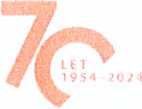 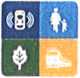 Název a sídloCentrum dopravního výzkumu, v. v. i.Líšeňská 33a, Brno 636 00tel.: xxfax: xxweb: www.cdv.cze-mail: cdv@cdv.czID datové schránky: pzkgw87Typ organizace, IČ, DIČVeřejná výzkumná instituceZřizovatel - Ministerstvo dopravy IČ:44994575DIČ: CZ44994575Statutární zástupceIng. Jindřich Fric, Ph.D., MBA ředitel instituceBankovní spojeníZahraniční platby:Československá obchodní banka, a.s., Milady Horákové 6, 601 79 Brno, Česká republika; č. účtu 382398463/0300, Swift code: CEKO CZ PP, IBAN: CZ20 0300 0000 0003 8239 8463Tuzemské platby:Komerční banka, a.s.č. účtu 100736621/0100Předmět činnostiZákladním účelem organizace je dle její zřizovací listiny výzkumná a vývojová činnost s celostátní působností pro všechny obory dopravy.V definici základního předmětu činnosti se mj. uvádí:vědecká, výzkumná a vývojová činnost pro potřeby rozvoje a optimalizace dopravní soustavy jako jednotného celku tak i pro potřeby jednotlivých druhů doprav, t.j.: železniční, silniční, městské, kombinované a vodní dopravy, civilního letectví a pozemních komunikací,řešení úkolů rozvoje techniky a technologie v dopravě, bezpečnosti dopravy, ekologie, informačních systémů dopravy, automatizace a optimalizace řízení dopravy a meziodvětvových vztahů,řešení projektů výzkumu a vývoje v rámci mezinárodních organizací a úkolů vyplývajících z mezinárodních smluv a členství ČR v mezinárodních organizacích.CENTRUM DOPRAVNÍHOVÝZKUMUVĚCNÁ ČÁST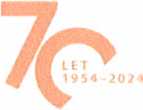 Vyhodnocení plnění Strategie BESIP města Otrokovice za rok 2023 dle následující specifikace:Úvodzákladní účel, principy a cíle strategie, zařazení do struktury národní, krajské a místních strategií.Strategické cílevyhodnocení plnění strategických cílů ve srovnáni s realitou (počet usmrcených, těžce a lehce zraněných, odhad socioekonomických ztrát z nehod),srovnání města Otrokovice v kontextu Strategie ZK a ostatních ORPZK (srovnání úrovně bezpečnosti),mapa nehodových míst v Otrokovicích v roce 2023,analýza dopravních nehod v roce 2023 podle zavinění a příčiny.Dílčí cílevyhodnocení plnění 11 dílčích cílů podle stávající strategie města Otrokovice:děti, chodci, cyklisté, motocyklisté, stárnoucí populace (od 65 let), mladí řidiči (do 24 let), alkohol a jiné návykové látky, nepřiměřená rychlost, nedání přednosti v jízdě, nákladní automobily, u zranitelných účastníků doplnění podle zavinění a příčiny, srovnání vývoje plnění dílčích cílů se ZK za období 2021-2022.Infrastrukturaschéma a délky základních komunikací,intenzity provozu na základě sčítání dopravy 2020-2021,nehodovost v Otrokovicích z pohledu jednotlivých typů infrastruktury (druh komunikace, směrové poměry komunikace).Okolnosti a příčiny nehod se zraněnímdetailní analýza nehodových míst se zraněním podle závažnosti a okolností (příčin), případné shluky nehod,detailní popis a srovnání míst vážných nehod v letech 2021-2023 a přijatých opatření na základě roku 2022 (fotografie, mapky).Aktivity a investice města Otrokovice v oblasti dopravypřehled aktivit města v roce 2023 s důrazem na dopad na bezpečnost a plynulost dopravy včetně rozsahu financování (nutná součinnost města ohledně poskytnutí dat).Plnění akčního plánu odpovědnými subjektypříprava a vyhodnocení dotazníků, oslovení a sběr dat zajistí objednatel.Závěry a doporučenívyhodnocení celkového vývoje, zaměření dalších aktivit pro nadcházející období.Dokument bude vytvořen jako jeden celek vč. příloh.CENTRUM  DOPRAVNÍHO VÝZKUMUFINANČNÍ ČÁST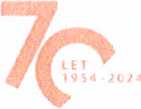 Služba: Vyhodnocení plnění Strategie BĚSIP města Otrokovice za rok 2023Platební podmínky: Na základě vystavené faktury se splatností 14 dnů po realizaci.TERMÍNYTermín plnění: 1.4. - 31.7. 2024Časová vázanost nabídky: Tato nabídka je platná do 31. 3. 2024V Brně dne 15.3.2024Centrum dopravního výzkumu, v. v. i.Ing. Jindřich Frič, Ph.D., ředitel instituceČíslo objednávkyDOP 445/2024 KRYObjednávka vystavena dne11.03.2024Cena vč. DPH140 000,00 KčVyřizuje: xxxxxxxDODAVATELODBĚRATELCentrum dopravního výzkumu Líšeňská 3363600 Brno 36IČ:44994575DIČ: CZ44994575Město Otrokovice nám. 3. května 1340 765 02 OTROKOVICE IČ: 002 84 301DIČ: CZ00284301Tel.: 577 680 452Fax: xxx www.otrokovice.cz, xxxCena celkem bez DPH115 702,00 KčSazba a výše DPH (21 %)24 297,42 KčCena celkem vč. DPH139 999,42 Kč